ST MATH REFLECTION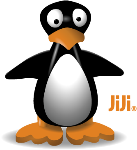 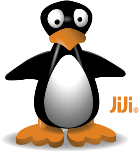 ST MATH REFLECTIONName:Name:Name:Date:Date:Date:Date:Math Topic/s…Math Topic/s…Math Topic/s…Today’s Topic was…   5         4         3         2         1(Hard)                                                       (Easy)Today’s Topic was…   5         4         3         2         1(Hard)                                                       (Easy)Today’s Topic was…   5         4         3         2         1(Hard)                                                       (Easy)Today’s Topic was…   5         4         3         2         1(Hard)                                                       (Easy)Today’s AccomplishmentsToday’s AccomplishmentsToday’s AccomplishmentsToday’s AccomplishmentsToday’s AccomplishmentsToday’s AccomplishmentsToday’s AccomplishmentsObjective ProgressSyllabus ProgressMastery ProgressMastery ProgressTime SpentTime SpentProblems SolvedMy goal for next time…My goal for next time…My goal for next time…My goal for next time…My goal for next time…My goal for next time…My goal for next time…Student Signature:Student Signature:Student Signature:Student Signature:Student Signature:Date:Date:Parent Signature:Parent Signature:Parent Signature:Parent Signature:Parent Signature:Date:Date:Name:Name:Name:Date:Date:Date:Date:Math Topic/s…Math Topic/s…Math Topic/s…Today’s Topic was…   5         4         3         2         1(Hard)                                                       (Easy)Today’s Topic was…   5         4         3         2         1(Hard)                                                       (Easy)Today’s Topic was…   5         4         3         2         1(Hard)                                                       (Easy)Today’s Topic was…   5         4         3         2         1(Hard)                                                       (Easy)Today’s AccomplishmentsToday’s AccomplishmentsToday’s AccomplishmentsToday’s AccomplishmentsToday’s AccomplishmentsToday’s AccomplishmentsToday’s AccomplishmentsObjective ProgressSyllabus ProgressMastery ProgressMastery ProgressTime SpentTime SpentProblems SolvedMy goal for next time…My goal for next time…My goal for next time…My goal for next time…My goal for next time…My goal for next time…My goal for next time…Student Signature:Student Signature:Student Signature:Student Signature:Student Signature:Date:Date:Parent Signature:Parent Signature:Parent Signature:Parent Signature:Parent Signature:Date:Date: